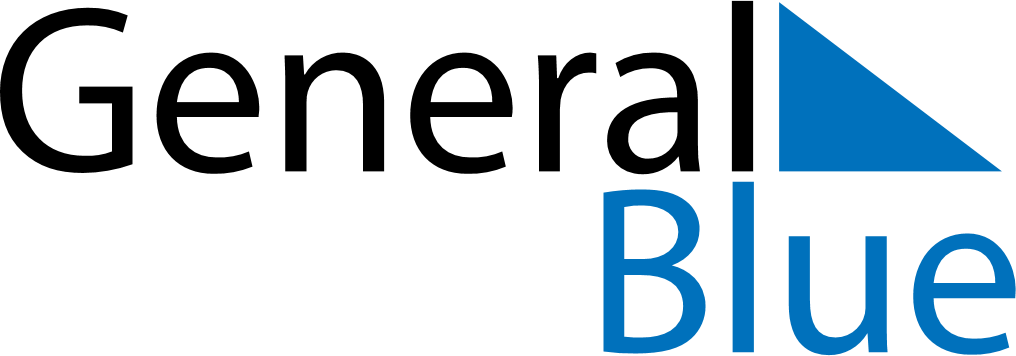 July 2024July 2024July 2024July 2024July 2024July 2024Sandarne, Gaevleborg, SwedenSandarne, Gaevleborg, SwedenSandarne, Gaevleborg, SwedenSandarne, Gaevleborg, SwedenSandarne, Gaevleborg, SwedenSandarne, Gaevleborg, SwedenSunday Monday Tuesday Wednesday Thursday Friday Saturday 1 2 3 4 5 6 Sunrise: 3:18 AM Sunset: 10:31 PM Daylight: 19 hours and 12 minutes. Sunrise: 3:20 AM Sunset: 10:30 PM Daylight: 19 hours and 10 minutes. Sunrise: 3:21 AM Sunset: 10:29 PM Daylight: 19 hours and 8 minutes. Sunrise: 3:22 AM Sunset: 10:28 PM Daylight: 19 hours and 5 minutes. Sunrise: 3:24 AM Sunset: 10:27 PM Daylight: 19 hours and 3 minutes. Sunrise: 3:25 AM Sunset: 10:26 PM Daylight: 19 hours and 0 minutes. 7 8 9 10 11 12 13 Sunrise: 3:27 AM Sunset: 10:25 PM Daylight: 18 hours and 57 minutes. Sunrise: 3:29 AM Sunset: 10:23 PM Daylight: 18 hours and 54 minutes. Sunrise: 3:31 AM Sunset: 10:22 PM Daylight: 18 hours and 51 minutes. Sunrise: 3:32 AM Sunset: 10:20 PM Daylight: 18 hours and 47 minutes. Sunrise: 3:34 AM Sunset: 10:18 PM Daylight: 18 hours and 44 minutes. Sunrise: 3:36 AM Sunset: 10:17 PM Daylight: 18 hours and 40 minutes. Sunrise: 3:38 AM Sunset: 10:15 PM Daylight: 18 hours and 36 minutes. 14 15 16 17 18 19 20 Sunrise: 3:40 AM Sunset: 10:13 PM Daylight: 18 hours and 32 minutes. Sunrise: 3:43 AM Sunset: 10:11 PM Daylight: 18 hours and 28 minutes. Sunrise: 3:45 AM Sunset: 10:09 PM Daylight: 18 hours and 24 minutes. Sunrise: 3:47 AM Sunset: 10:07 PM Daylight: 18 hours and 20 minutes. Sunrise: 3:49 AM Sunset: 10:05 PM Daylight: 18 hours and 15 minutes. Sunrise: 3:51 AM Sunset: 10:03 PM Daylight: 18 hours and 11 minutes. Sunrise: 3:54 AM Sunset: 10:01 PM Daylight: 18 hours and 7 minutes. 21 22 23 24 25 26 27 Sunrise: 3:56 AM Sunset: 9:59 PM Daylight: 18 hours and 2 minutes. Sunrise: 3:59 AM Sunset: 9:56 PM Daylight: 17 hours and 57 minutes. Sunrise: 4:01 AM Sunset: 9:54 PM Daylight: 17 hours and 53 minutes. Sunrise: 4:03 AM Sunset: 9:52 PM Daylight: 17 hours and 48 minutes. Sunrise: 4:06 AM Sunset: 9:49 PM Daylight: 17 hours and 43 minutes. Sunrise: 4:08 AM Sunset: 9:47 PM Daylight: 17 hours and 38 minutes. Sunrise: 4:11 AM Sunset: 9:44 PM Daylight: 17 hours and 33 minutes. 28 29 30 31 Sunrise: 4:13 AM Sunset: 9:42 PM Daylight: 17 hours and 28 minutes. Sunrise: 4:16 AM Sunset: 9:39 PM Daylight: 17 hours and 23 minutes. Sunrise: 4:18 AM Sunset: 9:36 PM Daylight: 17 hours and 18 minutes. Sunrise: 4:21 AM Sunset: 9:34 PM Daylight: 17 hours and 13 minutes. 